Конфликты между родителями и детьми: способы их разрешенияИсточник: https://www.b17.ru/article/2901/Конфликты между родителями и детьми:способы их разрешения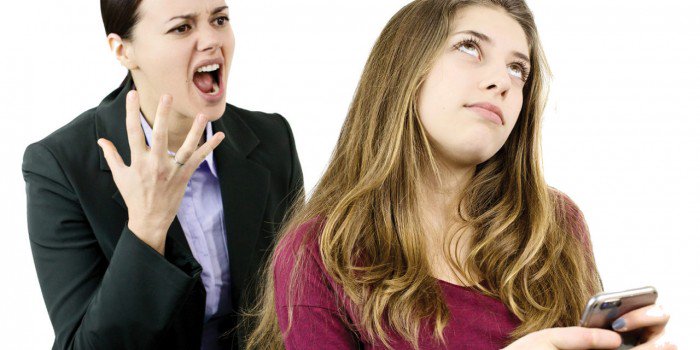  Порой родители подавляют желания подростка, и он вынужден отступить, подчиниться, затаив обиду на взрослых, порой родители уступают подростку, испытывая чувства возмущения, бессилия и обиды. Оба эти метода не лучше, хотя бы потому, что кто-то неизбежно оказывается в проигрыше. Но возможен и беспроигрышный вариант, который воплощает поиск решения, удовлетворяющего потребности обеих сторон – и родителей, и ребёнка.Неконструктивные способы разрешения конфликтов:«Выигрывает родитель»Родители, склонные использовать этот способ, считают, что побеждать ребенка, ломать его сопротивление необходимо. Дашь ему волю, так он «на шею сядет». Сами того не замечая, они показывают детям сомнительный пример поведения «всегда добивайся своего, не считаясь с желаниями другого». А дети очень чувствительны к манерам родителей и с раннего детства им подражают. Так что в семьях, где применяются авторитарные, силовые методы, дети быстро учатся делать то же. Они как бы возвращают взрослым преподанный урок и тогда «коса находит на камень».Есть и другой вариант этого способа разрешения конфликтной ситуации: мягко, но ненастойчиво требовать от ребенка выполнения своего желания. Часто это сопровождается объяснениями, с которыми ребенок в конце концов соглашается. Однако, если такой нажим – постоянная тактика родителей, с помощью которой они добиваются своего, ребенок усваивает другое правило: «Мои личные интересы, желания и потребности не в счет». В некоторых семьях дети годами бывают побежденными. Они растут либо агрессивными, либо пассивными. Но в обоих случаях у них накапливается озлобление, обида, отношения нельзя назвать близкими и доверительными. «Выигрывает только ребенок»По этому пути идут родители, которые либо боятся конфликтов, либо готовы постоянно жертвовать собой «ради блага ребенка». В таких случаях дети растут эгоистами, не умеющими себя организовать. Дома это может и не проявляться, но в школе, в компании у такого ребенка возникают большие трудности – им уже никто не хочет потакать. Такие ребята остаются в одиночестве, часто становятся объектом насмешек со стороны других детей.Неправильно разрешаемые семейные конфликты (не важно большие или маленькие) неизбежно дают «эффект накопления». И под его влиянием формируются черты характера, которые потом отражаются на взаимоотношениях выросших детей и постаревших родителей.Конструктивный способ разрешения конфликтов заключается в том, что выигрывают обе стороны и родитель, и ребенок.Для правильного разрешения конфликтной ситуации существует пошаговая схема, которая позволяет изменить ситуацию к удовлетворению обоих сторон противостояния:Первый шагОпределение проблемы. Здесь необходимо выяснить причины неприемлемого поведения ребенка или взрослого. С этой целью полезнее всего внимательно его выслушать, а затем сообщить ему о своих потребностях и переживанияВторой шагПоиск возможных вариантов решения. Искать их надо вместе. Сначала полезно перебрать все приходящие в голову варианты, даже если они, на первый взгляд, кажутся непригодными. Это может быть своеобразный «мозговой штурм», когда предлагается любая идея и ни одна не критикуется.Третий шагОбсуждение и оценка предложенных вариантов решения. Исходный принцип здесь один; должны быть удовлетворены потребности обеих сторон – и ребенка, и взрослого.Четвёртый шагВыбор лучшего решения. При этом нужно задавать друг другу вопросы: «Если мы используем эту идею, что получится? Будет ли каждый доволен? В чем ошибка этого варианта решения?»Пятый шагОпределить, как выполнить это решение: что надо сделать.Шестой шагОценка, насколько хорошо намеченный способ действия разрешает проблему. При этом полезно спросить друг друга: «Исчезла ли проблема? Вы довольны тем, что мы сделали?».Проблемы «отцов и детей» избежать возможно. Для этого необходим вдумчивый подход к взаимоотношениям с вашим ребенком. Цените его как личность, но не позволяйте принижать себя. Взвешенный и конструктивный подход к самым сложным конфликтам интересов детей и взрослых приносит только положительные результаты.